Navn: 28: Haftom KenawDreng/pige: M				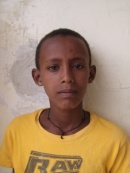 Alder: 9Årstal ankomst til børnehjemmet ? 2009Fra hvilken by/område/familiebaggrund? MekeleHvilken klasse går du i? 3Hvilke fag kan du bedst lide? matematikHvad er din yndlingsbeskæftigelse?Hvilken uddannelse kunne du tænke dig? lægeHvilken skole går du i og hvor langt har du til skole? Ayder public school.10 min til skole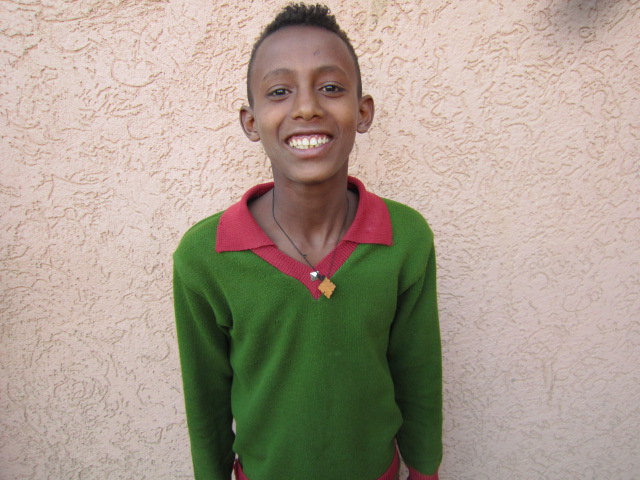 Har en fod der er bøjet forkert. Kan måske opereres. Skal undersøges.